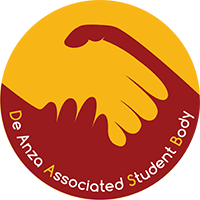 De Anza Associated Student Body SenateResolution of No Confidence in [Position/Title] [Full Name]Authors: Sponsors: WHEREAS, [Grievance #1]; WHEREAS, [Grievance #2]; andWHEREAS, [Grievance #3, add additional grievances if necessary]; now, therefore, let it beRESOLVED, the [Foothill-De Anza Board of Trustees/De Anza Associated Student Body Senate] make a vote of no confidence for [Position/Title], [Full Name].Resolution Writing NotesAuthors are those who wrote the resolution; they can be individuals and/or a group of individuals other than the sponsors (the De Anza Associated Student Body Senate or a De Anza Associated Student Body Committee).Sponsors are those who endorse the resolution; they can be individuals and/or a group of individuals other than the authors.Whereas are sections of the resolution that can 1) state events/evidence relating to the purpose of the resolution (e.g. evidence of an individual’s incompetence), 2) reference certain governing text/documents that shows violations or basic principles, 3) give history in order to supplement context of the subject, or 4) provide “cause and effect” scenarios (e.g. if. . . then. . .) that can show the costs and benefits of passing the resolution.Resolved are sections of the resolution that provides possible actions that will address/solve the problem; remember to state who will take the action.All Whereas and Resolved sections must end with a semicolon, except for the last Resolved section, which will end with a period.The second to last Whereas, if more than one (1) Whereas, must add “and” after the semicolon.The last Whereas must add “now, therefore, be it” after the semicolon.The second to last Resolved, if more than one (1) Resolved, must add “and” after the semicolon.Delete the Resolution Writing Notes when finished writing.